高等教育学历文凭、自考毕业证明书补办登录网址查看指南：http://www.sdzk.cn/Other/zservice.html咨询电话：省教育招生考试院 0531-82598768办理地点：济南市历下区文化西路省教育招生考试院一楼服务大厅7号窗口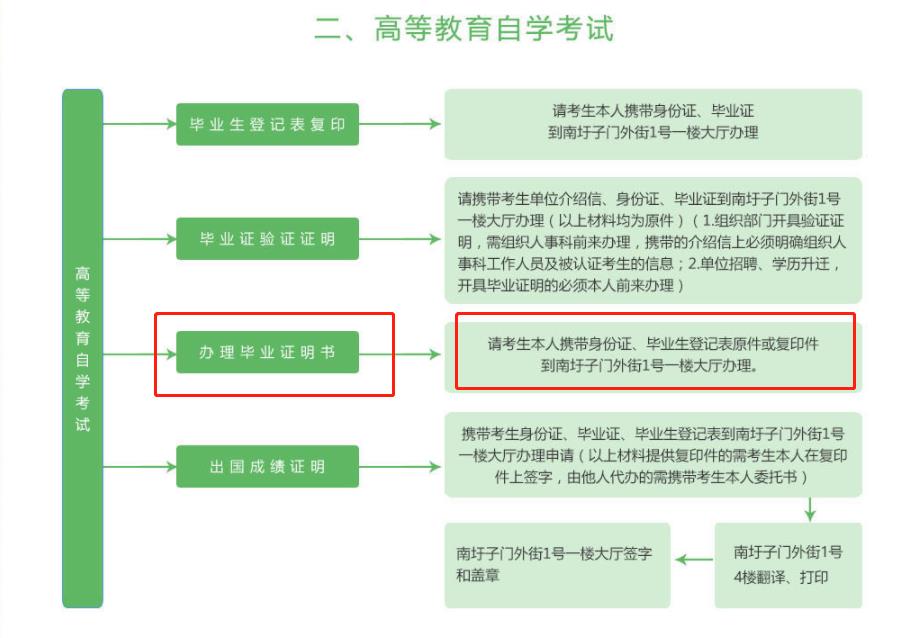 